Observações:Envio da proposta:*As proposta serão analisadas após o término do prazo para recebimento dos orçamentos e enviadas para aprovação via sistema pela Diretoria. Após a aprovação do(s) pedido(s) os mesmos serão enviados via email para o(s) fornecedor(es) vencedor(es).Desde já agradecemos a participação em nosso processo de compras.Cotação: 3494                                                                                                                                    Início: 16/06/2020  Entidade: Associação de Pais e Amigos dos Excepcionais de Anápolis                                            Fim: 17/06/2020Unidade: Laboratório                                                                                                                         Necessidade: _________Departamento Solicitante: AlmoxarifadoEndereço de Entrega: Rua Galileu Batista Arantes, 296 Setor Bougainville Descrição: Material de Atendimento – Junho 2020DESCRIÇÃO DO PRODUTO / SERVIÇOUNIDQTER$ UNITR$ TOTALAbaixador de língua com saborPct02Areia magica 200 grUnid07Bala Fini tubinho morango 80 grPct02Balanço infantil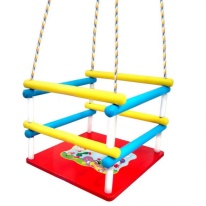 Unid01Bolinha de gel que cresce na água 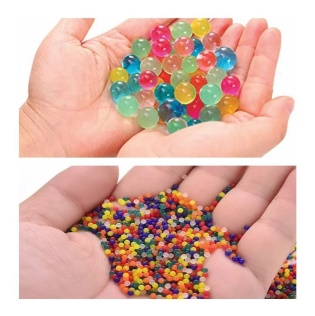 Unid500Caixa de isopor 16x15x10,5Unid05Caixa organizadora plástica 20 lt Unid02Caixa organizadora plástica 56 lt vermelho escuro Unid01Corda de nylon 10 mmMt10Elemento para filtro de caixa d aguaUnid03Eletrodo silicone 5 cm x 1 mtUnid01Esponja de banho diário Ponjita 3M 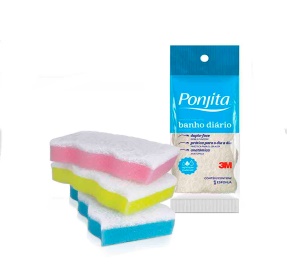 Unid12Espuma para barbear 190 grUnid04Gancho multiusoUnid07Miçangas variadas (cores/formatos)Pct08Raquete mata mosquitoUnid01Resina Leito Misto 60 CATION 40 ANIONICAPct01Shampoo Johnson’sUnid01Slime 450 grUnid04Termômetro digital infravermelho de testa  Unid01Abaixador de Língua com sabor Pct 02Sr. Fornecedor favor preencher os dados abaixo ou em caso de formulário próprio de cotação informar na proposta os mesmos:- Razão Social________________________________________________________- Endereço:____________________________________________________________-  Cnpj:__________________ Inscrição:_____________________ - Vendedor/Responsável:_____________________Telefone:_____________________ Marca- Prazo de entrega:____________ Garantia (máquinas, equipamentos e serviço:____________ Prazo de pagamento:_________compras@apaeaps.org.br                                          auxcompras@apaeaps.org.brAdão Arcanjo                                                                 Adrielle Stephanie(62) 3098-2525Departamento de Compras